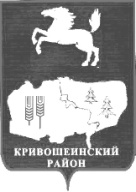 УПРАВЛЕНИЕ ФИНАНСОВАДМИНИСТРАЦИИ КРИВОШЕИНСКОГО РАЙОНАП Р И К А З25.12.2017 г.                                                                                                                                   № 20 -рОб утверждении порядка формирования инаправления уведомления о предоставлении субсидии, субвенции, иного межбюджетноготрансферта, имеющего целевое назначение, при предоставлении межбюджетных трансфертов, имеющих целевое назначение,из бюджета муниципального образования Кривошеинский район	На основании пункта 2.1 статьи 219 Бюджетного кодекса Российской Федерации и приказа Министерства финансов Российской Федерации от 29 ноября 2017 года N 213н "Об утверждении формы Уведомления о предоставлении субсидии, субвенции, иного межбюджетного трансферта, имеющего целевое назначение, и порядка его направления при предоставлении межбюджетных трансфертов, имеющих целевое назначение, из федерального бюджетаПРИКАЗЫВАЮ:     1.Утвердить прилагаемый Порядок формирования и направления уведомления о предоставлении субсидии, субвенции, иного межбюджетного трансферта, имеющего целевое назначение, при предоставлении межбюджетных трансфертов, имеющих целевое назначение, из бюджета муниципального образования Кривошеинский район  (далее - Порядок).    2.Настоящий приказ вступает в силу с даты подписания и  применяется при исполнении бюджетов бюджетной системы Кривошеинского района начиная с бюджетов на 2018 год и на плановый период 2019 и 2020 годов.   3.Контроль за исполнением настоящего приказа возложить на начальника Бюджетного отдела.               Руководитель Управления финансовАдминистрации Кривошеинского района                                         И.В.ЕрохинаНаправить: Архипова, Филимонова,Сельские поселения-7,Администрация, Дума, РУО,МЦКС, ЦМБ.Приложение к приказуУправления финансов Администрации Кривошеинского района от 25.12.2017 г. №20-рПорядок формирования и направления уведомления о предоставлении субсидии, субвенции, иного межбюджетного трансферта, имеющего целевое назначение, при предоставлении межбюджетных трансфертов, имеющих целевое назначение, из бюджета муниципального образования Кривошеинский район  1. Настоящий Порядок разработан в соответствии с пунктом 2.1 статьи 219 Бюджетного кодекса Российской Федерации и приказом Министерства финансов Российской Федерации от 29 ноября 2017 года N 213н "Об утверждении формы Уведомления о предоставлении субсидии, субвенции, иного межбюджетного трансферта, имеющего целевое назначение, и порядка его направления при предоставлении межбюджетных трансфертов, имеющих целевое назначение, из федерального бюджета". Он определяет правила формирования и направления уведомления о предоставлении субсидии, субвенции, иного межбюджетного трансферта, имеющего целевое назначение (далее - Уведомление), при предоставлении из районного бюджета субсидий, субвенций и иных межбюджетных трансфертов, имеющих целевое назначение (далее - межбюджетные трансферты).	2. Уведомление формируется Управлением финансов Администрации Кривошеинского района (далее – Управление финансов), в зависимости от направлений деятельности, по каждому межбюджетному трансферту отдельно на основании бюджетной росписи расходов главного распорядителя средств районного бюджета муниципального образования Кривошеинский район (далее - ГРБС), которому предоставлено право исполнения бюджета по предоставлению межбюджетных трансфертов, и внесения изменений в нее по финансовым органам муниципальных образований сельских поселений Кривошеинского района по форме согласно приложению N 1 к приказу Министерства финансов Российской Федерации от 29 ноября 2017 года N 213н "Об утверждении формы Уведомления о предоставлении субсидии, субвенции, иного межбюджетного трансферта, имеющего целевое назначение, и порядка его направления при предоставлении межбюджетных трансфертов, имеющих целевое назначение, из федерального бюджета";	3. Уведомление направляется Управлением финансов финансовому органу муниципального образования сельского поселения Кривошеинского района, бюджету которого предоставляется межбюджетный трансферт, в электронном виде и на бумажном носителе по форме, установленной Министерством финансов Российской Федерации:	3.1. До начала очередного финансового года после утверждения Решением Думы Кривошеинского района о бюджете муниципального образования Кривошеинский район на очередной финансовый год и на плановый период (далее – Решение Думы) распределения межбюджетных трансфертов;          3.2. В течение 10 рабочих дней со дня вступления в силу Решения Думы о внесении изменений в Решение Думы и вступления в силу нормативных правовых актов, служащих основанием для внесения изменений в сводную роспись и бюджетные росписи главных распорядителей.          4. Копии Уведомления направляются Управлением финансов в адрес ГРБС, которым предусмотрены бюджетные ассигнования на предоставление межбюджетного трансферта и получателям межбюджетного трансферта.	5. В случае распределения либо изменения целевых межбюджетных трансфертов в течение текущего финансового года Управление финансов направляет Уведомление финансовому органу муниципального образования сельского поселения Кривошеинского района, бюджету которого предоставляется целевой межбюджетный трансферт, в течение двух рабочих дней со дня получения от главного распорядителя средств районного бюджета заполненной формы «Бюджетная роспись и лимиты бюджетных обязательств на финансовый год и на плановый период», установленной Управлением финансов в порядке составления и ведения сводной бюджетной росписи районного бюджета и бюджетных росписей главных распорядителей средств районного бюджета (главных администраторов источников финансирования дефицита районного бюджета), направляемой главным распорядителем средств районного бюджета в Управление финансов одновременно с доведением показателей бюджетной росписи и лимитов бюджетных обязательств до соответствующих получателей бюджетных средств муниципального образования сельского поселения Кривошеинского района.	6. В случае предоставления целевого межбюджетного трансферта за счет средств резервного фонда Администрации Кривошеинского района Управление финансов направляет Уведомление финансовому органу муниципального образования сельского поселения Кривошеинского района, бюджету которого предоставляется целевой межбюджетный трансферт, не позднее 25 числа месяца, следующего за месяцем, в котором издано распоряжение Администрации Кривошеинского района о выделении средств резервного фонда Администрации Кривошеинского района. В случае издания распоряжения о предоставлении целевого межбюджетного трансферта за счет средств резервного фонда Администрации Кривошеинского района, в декабре текущего финансового года, Управление финансов направляет Уведомление финансовому органу муниципального образования сельского поселения Кривошеинского района, бюджету которого предоставляется целевой межбюджетный трансферт, не позднее 31 декабря текущего финансового года.